based on the Guideline Production Fruit, Vegetables, Potatoes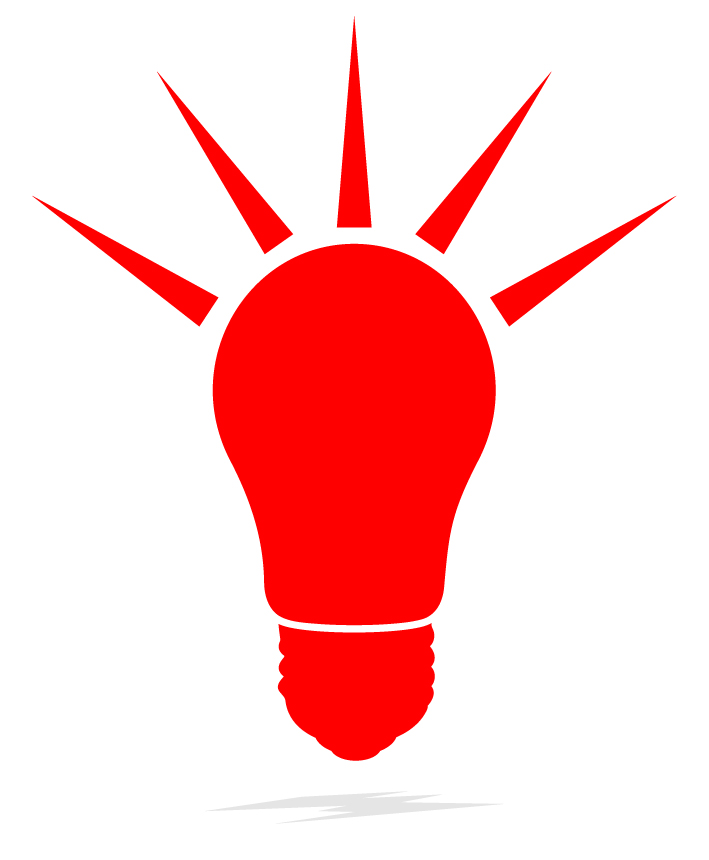 You can use this checklist to document your self-assessment. The self-assessment has to be carried out at least once a year.The self-assessment checklist systematically records all QS requirements. The structure of the checklist corresponds to that of the Guideline Production Fruit, Vegetables, Potatoes, where you can obtain detailed information on the relevant requirements.You can obtain the Guideline from your coordinator or download it free of charge from the internet:Guideline Production Fruit, Vegetables, Potatoes..Space for further remarksCompany dataName of the companyStreet and numberPost code and townQS-location number (OGK-no.) and production scopesContact person, legal representativeDate self assessmentSignatureCriterion/RequirementsXXXXFulfilledFulfilledFulfilledCommentse.g. if not fulfilled/not relevantCommentse.g. if not fulfilled/not relevantCommentse.g. if not fulfilled/not relevantFundamentalsScope of applicationProducers are registered at QS according to the desirable certification for one or more production scopes When cultivating the same crop in field and in greenhouse, the registration and certification for both cultivation system was implementedAll crops, which belong to a registered production scope, will be certifiedNote: For information about the control on company, see guidelineResponsibilitiesResponsibilitiesResponsibilitiesResponsibilitiesResponsibilitiesResponsibilitiesResponsibilitiesThe producer is responsible for ensuringcompliance with requirementsthe complete and correct documentationthe self assessmentthe adequate and timely implementation of corrective actionsthe correct use of the QS certification markThe producer complies with the applicable QS requirements (for example Guideline General Regulations, Guideline Certification, Guideline Residue Monitoring)He must comply at all times with the requirements of the QS scheme and always be in a position to demonstrate compliance with said QS requirements.He must ensure compliance, not only with the requirements of QS, but also with the applicable legal provisionsThis applies to both within the country in which the products are produced, as well as the country in which they will be marketed (if known) 	A food safety culture appropriate to the company is implemented. The essential principles required for that purpose are part of the QS-participation and -certification.DocumentationDocumentationDocumentationDocumentationDocumentationDocumentationDocumentationDocuments and records from the self-assessment are kept for at least three yearsDigital data is backed up by security copiesNote: It is possible to use existing monitoring and documentation systems. Internal controls can be documented both in electronic as well as manual records.Risk assessment, operational rules/proceduresRisk assessment, operational rules/proceduresRisk assessment, operational rules/proceduresRisk assessment, operational rules/proceduresRisk assessment, operational rules/proceduresRisk assessment, operational rules/proceduresRisk assessment, operational rules/proceduresRisk assessments and operational rules / procedures are documentedIf there are relevant changes, risk assessments and operational rules / procedures are updatedThey are revised at least annuallyMeasures for risk minimization are taken when risks are identifiedGeneral requirementsGeneral requirementsGeneral requirementsGeneral requirementsGeneral requirementsGeneral requirementsGeneral requirementsGeneral company dataGeneral company dataGeneral company dataGeneral company dataGeneral company dataGeneral company dataGeneral company dataDetails of business (addresses, contacts, contact data and registration numbers (e.g. QS-ID, OGK no.)) are on handCoordinator has been informed of changes to detailsBusiness overview with sketch, list of areas under cultivation, site plans, storage capacities and irrigation systems including water extraction points is on handThere is an overview of the regular employees and service providers (subcontractors)Declaration of participation and power of attorney is availableImplementation and documentation of self-assessmentImplementation and documentation of self-assessmentImplementation and documentation of self-assessmentImplementation and documentation of self-assessmentImplementation and documentation of self-assessmentImplementation and documentation of self-assessmentImplementation and documentation of self-assessmentThe self-assessment is documented at least once a yearIn the case of nonconformities corrective actions including implementation deadlines are defined[K.O.] Implementation of initiated measures based on self-assessment[K.O.] Implementation of initiated measures based on self-assessment[K.O.] Implementation of initiated measures based on self-assessment[K.O.] Implementation of initiated measures based on self-assessment[K.O.] Implementation of initiated measures based on self-assessment[K.O.] Implementation of initiated measures based on self-assessment[K.O.] Implementation of initiated measures based on self-assessmentNonconformities have been rectified as soon as possibleIncident and crisis managementIncident and crisis managementIncident and crisis managementIncident and crisis managementIncident and crisis managementIncident and crisis managementIncident and crisis managementPaper of incident is on handResponsible person appointed for incident and crisis management Critical incidents (danger to humans, ecology, assets or the QS scheme) have been reportedParticipation “Separated marketing”Participation “Separated marketing”Participation “Separated marketing”Participation “Separated marketing”Participation “Separated marketing”Participation “Separated marketing”Participation “Separated marketing”If you participate in the "Separated marketing” the declaration of participation signed by the coordinator is availableBoth parts of the enterprise must be an organizational unit (same ownership structure, same place of business), but each part of the enterprise must have its own legal name.No purchased products falling within the QS scope of the production stage may be sold via the Separated Marketing.QualificationQualificationQualificationQualificationQualificationQualificationQualificationParticipation in at least two further training sessions availableExpert information (e.g. magazines, newsletter) is receivedAdditional expert sources are available for the topic of plant protectionIn the case of complaints in the residue monitoring the consultation obligations must be complied with.[K.O.] SubcontractorsSubcontractor is bound to comply with relevant QS-Gap requirementsDuring the self-assessment it is checked if the relevant QS requirements are fulfilledCompliance is checked by means of a self-assessment:the self-assessment is performed by the producerthe self-assessment is performed by the subcontractorthe self-assessment is fulfilled with a QS-GAP certification of the subcontractorthe relevant QS-GAP requirements are comparably and independently controlled. The written confirmation of the independent control includes: 1) date of the visit, 2) name of the certification body, 3) name of the auditor, 4) information about the subcontractor and 5) list of the audited requirementsMaintenance of facilities, irrigation system and equipmentsMaintenance of facilities, irrigation system and equipmentsMaintenance of facilities, irrigation system and equipmentsMaintenance of facilities, irrigation system and equipmentsMaintenance of facilities, irrigation system and equipmentsMaintenance of facilities, irrigation system and equipmentsMaintenance of facilities, irrigation system and equipmentsMachinery, facilities, equipment and irrigation systems with influence on the food safety or the environment:Are in good conditionsreceive maintenance at least once a yearThe maintenance must be documented stating the date and type of maintenancePlant protection devices have a valid stickerFertiliser spreaders and other application machines must be calibrated annually[K.O.] Separated storage[K.O.] Separated storage[K.O.] Separated storage[K.O.] Separated storage[K.O.] Separated storage[K.O.] Separated storage[K.O.] Separated storageThe following items must be stored separately:fertilisers and fertilising machinesplant protection/post-harvest treatment agents and machines, packaged micronutrient- and liquid leaf fertilisersseeds and seedlingsfeedfood productsmedicineshighly flammable substancesCleaning agents, lubricants, and other similar articles must be stored in designated areas. A direct or indirect contamination of the products must be avoided.Note: packaged micronutrient fertilizer/leaf fertilizer are allowed to store with plant protection productsPlant production requirementsPlant production requirementsPlant production requirementsPlant production requirementsPlant production requirementsPlant production requirementsPlant production requirementsRisk assessment and risk management for fields/substrataRisk assessment and risk management for fields/substrataRisk assessment and risk management for fields/substrataRisk assessment and risk management for fields/substrataRisk assessment and risk management for fields/substrataRisk assessment and risk management for fields/substrataRisk assessment and risk management for fields/substrataa risk assessment (food safety, environment and the health of involved persons) for the fields and the used organic Substrata is availablethe risk assessment must cover the following aspects:in the case of areas newly used for agricultural production: previous use of the area during the last year prior production of genetically modified organismsapplication of sewage sludge (during the last 2 years)soil condition (soil analysis)erosioninfluence of and on surrounding areasenvironmental influences from the surroundingsresidues or contaminated sitesUse of plant protection products Note: the risk assessment needs to be adjusted according to any changes and at least checked annually!Erosion reduction, soil protection and minimisation of soil borne diseasesErosion reduction, soil protection and minimisation of soil borne diseasesErosion reduction, soil protection and minimisation of soil borne diseasesErosion reduction, soil protection and minimisation of soil borne diseasesErosion reduction, soil protection and minimisation of soil borne diseasesErosion reduction, soil protection and minimisation of soil borne diseasesErosion reduction, soil protection and minimisation of soil borne diseasesMeasures to reduce erosion and protect the soil must be implemented and documented depending on the site conditionsNote: Examples are listed in the guidelineIf possible, an appropriate crop rotation is introduced for annual cropsIf by-products are removed from the field, this is documentedRecords on sowing and plantingRecords on sowing and plantingRecords on sowing and plantingRecords on sowing and plantingRecords on sowing and plantingRecords on sowing and plantingRecords on sowing and plantingFor sowing/planting at least the following information are documented:date of sowing/plantingcrop, variety field, batch number quantity sown/plantedPlant health, suitability of propagation material and purchase of mushroom substratePlant health, suitability of propagation material and purchase of mushroom substratePlant health, suitability of propagation material and purchase of mushroom substratePlant health, suitability of propagation material and purchase of mushroom substratePlant health, suitability of propagation material and purchase of mushroom substratePlant health, suitability of propagation material and purchase of mushroom substratePlant health, suitability of propagation material and purchase of mushroom substrateFor purchased planting materialis the planting material suitable for the intended purpose (e.g. quality certificates)Are the plant protection products applied to young plants (excluding permanent crops)It does not violate any variety rights of third partiesThe EC-plant passport of purchased passport-requiring plant species is availableChampignon mushrooms: Mushroom substrate with grown mushrooms or mushrooms in the stage of fruiting body formation must be obtained from QS-certified companies in order to be allowed to market the mushrooms as QS goods. Substrate production and inoculation do not require participation in the QS scheme.Control system for in-house plant propagation materialControl system for in-house plant propagation materialControl system for in-house plant propagation materialControl system for in-house plant propagation materialControl system for in-house plant propagation materialControl system for in-house plant propagation materialControl system for in-house plant propagation materialPropagation material from in-house nursery propagation is regularly monitored for visible signs of pests and diseaseIn the case of vegetative reproduction, the location of the mother plant is traceable[K.O.] Potatoes: Use of certified seed[K.O.] Potatoes: Use of certified seed[K.O.] Potatoes: Use of certified seed[K.O.] Potatoes: Use of certified seed[K.O.] Potatoes: Use of certified seed[K.O.] Potatoes: Use of certified seed[K.O.] Potatoes: Use of certified seedThe use of certified seed is documentedIn the case of replanted seed, the test on quarantine pests is documentedThe Sample size correspond to the requirements of the guidelineSprouts and germ buds: Suitability of seedsSprouts and germ buds: Suitability of seedsSprouts and germ buds: Suitability of seedsSprouts and germ buds: Suitability of seedsSprouts and germ buds: Suitability of seedsSprouts and germ buds: Suitability of seedsSprouts and germ buds: Suitability of seedsMicrobiological conformity of the seeds is conducted and documented according to the Regulation (EU) No. 209/2013The sample size and examination parameters correspond to the requirements of the guidelineA reference sample of 200 g from each seed lot must be retained. The reference samples must be kept at least until the best before/consumption date of the sprouts and germ buds derived from this seeds has expired.FertilisationFertilisationFertilisationFertilisationFertilisationFertilisationFertilisationOutside of Germany the fertilisation requirements were fulfilled on the basis of following legal requirements:Council Directive 91/676/EWG of 12 December 1991 concerning the protection of waters against pollution caused by nitrates from agricultural sourcesDirective 2001/81/EG of the European Parliament and of the Council of 23 October 2001 on national emission ceilings for certain atmospheric pollutantsNote: exceptions on this chapter see guideline/Fertilisation RegulationRecords on fertilisationRecords on fertilisationRecords on fertilisationRecords on fertilisationRecords on fertilisationRecords on fertilisationRecords on fertilisationthe following information is documented two days after the fertilisation measuredate of applicationfield/plot/greenhousetrading name, type of fertiliser (e.g. NPK)quantity of the applied product by weight or volume/hamethod of applicationname of the applicantDetermination of the nutrient quantities available in the soilDetermination of the nutrient quantities available in the soilDetermination of the nutrient quantities available in the soilDetermination of the nutrient quantities available in the soilDetermination of the nutrient quantities available in the soilDetermination of the nutrient quantities available in the soilDetermination of the nutrient quantities available in the soilThe nutrient contents are regularly checked via soil analysisNitrogen: The amounts of nutrients available in the soil at the time of fertilisation are determined before applying significant amounts of nutrients, at least annually:analysing representative samples ortaking the results of analysis at similar sites orusing calculation and estimation methods based on specialized knowledge.Vegetable crops, which are cultivated after a vegetable pre-culture in the same year, the amount of Nitrogen available in the soil were determined by representative samplesPhosphate: The amounts of nutrients available in the soil are determined before applying significant amounts of nutrients.the analysis of representative soil samples samples which are taken for every field from one hectare at least every six yearsDetermination of fertilisation requirementsDetermination of fertilisation requirementsDetermination of fertilisation requirementsDetermination of fertilisation requirementsDetermination of fertilisation requirementsDetermination of fertilisation requirementsDetermination of fertilisation requirementsBefore applying significant amounts of nitrogen (> 50kg N/ha/year) or phosphate (> 30 kg P2O5 /ha/year) the fertilisation requirements were determined according to the Fertilisation RegulationFor the past fertilisation year the sum of the individual crop- and field-related fertilization requirements must be calculated by 31st of March of the following year.Demand-oriented fertilisationThe fertilization occurs demand-oriented according to the specifications listed below and the determination of fertilisation requirements.The determined fertilizer requirements were not exceeded within the framework of the planned fertilizer. A higher requirement because of subsequent circumstances was proven by further fertilizer determination including soil sampling (for example quick test (Nitrogen test) with protocol).NitrogenThe total amount of nitrogen based organic and organic-mineral fertilizer applied on the agricultural area does not exceed an average of 170 kg total nitrogen /ha/yearThe total amount of nitrogen based on compost applied on the agricultural area does not exceed 510 kg/ha/year of the last three yearsSoft fruit productionA nitrogen analysis is available when applying more than 80 kg N/ha a year at bushberriesIn these cases, the application of fertilisers is justifiedTop fruit productionA nitrogen analysis is carried out when applying more than 60 kg N/ha a year at pomes and more than 80 kg N/ha a year at stone fruitsIn these cases, the application of fertilisers is justifiedOutdoor vegetable and strawberries productionThe nitrogen requirement of fruits and vegetables according the the guideline/Fertilisation Regulation anax 4 table 4 is availableThe determination of the Nmin reserves in the soil is taken in a timely manner before sowing or planting or before the application of nitrogen fertiliserFruit and vegetable production (greenhouse)The nitrogen fertilisation strategy is presentedComparison of fertilizer requirement and nutrient inputComparison of fertilizer requirement and nutrient inputComparison of fertilizer requirement and nutrient inputComparison of fertilizer requirement and nutrient inputComparison of fertilizer requirement and nutrient inputComparison of fertilizer requirement and nutrient inputComparison of fertilizer requirement and nutrient inputThe comparison of fertilizer requirement (see 3.4.3)  and nutrient input for the past year is done by March 31st the latest. Anex 5 of the guideline/Fertilisation Regulation can be used as a templateApplication of fertilisersApplication of fertilisersApplication of fertilisersApplication of fertilisersApplication of fertilisersApplication of fertilisersApplication of fertilisersThe following is considered when nitrogen or phosphate containing fertilisers, soil impoves, culture messa and plaint aids are applied:available amounts of nutrients are attainable for the plants at the proper timeNo application to flooded, water-soaked, frozen snow soils No direct input, nor rain-wash of nutrients into surface watersComply with retention periods for fertilisers according to Fertilisation RegulationRisk assessment for organic fertilisersRisk assessment for organic fertilisersRisk assessment for organic fertilisersRisk assessment for organic fertilisersRisk assessment for organic fertilisersRisk assessment for organic fertilisersRisk assessment for organic fertilisersA risk assessment were performed prior to the application of organic fertilisers. This included, for example:Risk of transmission of plant diseases and introduction of weed seedType and origin of the organic fertiliserMethod of compostingRisk of input of heavy metalsTiming of the applicationRisk of direct contact to edible parts of cropsRisk of an microbiological contaminationThe application of the organic fertilizer takes place in consideration of the risk analysis[KO] Application of farm-produced fertiliser from animal origin[KO] Application of farm-produced fertiliser from animal origin[KO] Application of farm-produced fertiliser from animal origin[KO] Application of farm-produced fertiliser from animal origin[KO] Application of farm-produced fertiliser from animal origin[KO] Application of farm-produced fertiliser from animal origin[KO] Application of farm-produced fertiliser from animal originThe following was applied when applicating not treated animal farm-produced fertiliser:Top trees, bushberries: appli-cation only after harvest and incorporation before bud burst Note: The incorporation is not needed if in the later course of vegetation a contamination can be ruled out	Leaf vegetables: no applica-tion after plantingAll other crops: application and incorporation at least 60 days prior to the harvestNote: The use on fields planted with products, which are always cooked before consumption is excluded of this ruleLiquid fertilizer of animal origin was not used in vegetable cultiva-tion for top dressing. If it was used the period between applica-tion and harvest of the vegeta-bles crops was at least twelve weeks.[KO] Application of sewage sludge[KO] Application of sewage sludge[KO] Application of sewage sludge[KO] Application of sewage sludge[KO] Application of sewage sludge[KO] Application of sewage sludge[KO] Application of sewage sludgeThe application of sewage sludge on standing crops is forbiddenIt is forbidden to grow vegetables on the fields where the sewage sludge application was applied during the year of the application and in the following yearSewage sludge must not be ap-plied on potato production fields twelve months before planting the potatoesUse of fermentation substratesThe application of fermentation substrates after sowing/planting is forbidden (exception permanent crop)For field vegetables and strawberries: no cultivation in the year of application of fermentation sub-strates and in the following year.For potatoes: no fermentation substrates are applied 12 months before cultivationExceptions possible if:the fermentation substrates originate from installations whose input materials de-monstrably (summary annual balance sheet) consist only of manure and plant material ac-cording to Appendix 11.1 Vegetable and strawberry cultivation: the limit values for salmonella and heavy metals are demonstrably complied withPermanent cropsthe fermentation substrates originate from plants whose input materials demonstrably (summary annual balance sheet) consist only of manure and plant material in accordance with Appendix 11.1Spreading takes place at least 3 months before harvesting and no edible plant parts are presentLimit values for salmonella and heavy metals are complied withStorage of inorganic fertilisersStorage of inorganic fertilisersStorage of inorganic fertilisersStorage of inorganic fertilisersStorage of inorganic fertilisersStorage of inorganic fertilisersStorage of inorganic fertilisersthe inorganic fertiliser storage guaranteed:dry roomsimpermeable floorsclean and easy to cleanwell ventilated and protected from heavy condensationThe location for the storage is chosen in a way that the risk of water pollution due to fertilisers are reduced to a minimumfor the storage of liquid mineral fertiliser a retaining room without outflow or a retaining tank are availableNote: Bagged fertilisers and additionally covered on the pallet can briefly stored outsideWhen storing ammonium nitrate and fertilisers containing ammonium nitrate at least the following requirements are met:The Access for unauthorized is forbidden (signs),smoking, naked flames and lights are not allowed (signs)no heat can be transferred from equipment, installations and means of productionStorage of organic fertilisersStorage of organic fertilisersStorage of organic fertilisersStorage of organic fertilisersStorage of organic fertilisersStorage of organic fertilisersStorage of organic fertilisersThe contamination of surface water is avoidedWhen farmyard manure and compost are stored for a long-term (over three months), the piles are covered or the leachate must be collectedThe storage capacity and locations for liquid and solid manure is documented[K.O.] Records on plant protection and post-harvest measures[K.O.] Records on plant protection and post-harvest measures[K.O.] Records on plant protection and post-harvest measures[K.O.] Records on plant protection and post-harvest measures[K.O.] Records on plant protection and post-harvest measures[K.O.] Records on plant protection and post-harvest measures[K.O.] Records on plant protection and post-harvest measuresPrompt documentation:Date of applicationField/Batch/GreenhouseTreated crop or in the case of post-harvest treatment batch or lot numberTrading name of the product or beneficial organism appliedActive substance of the product or scientific name of the beneficial organism applied (, for example, identifiable by means of a list of products) Amount of product applied by weight or volume per hectare JustificationName of the applicantPre-harvest interval in accordance with the manufacturers' specificationsIn the case of post-harvest treatment: type of treatment[K.O.] Compliance with the Pre-harvest interval[K.O.] Compliance with the Pre-harvest interval[K.O.] Compliance with the Pre-harvest interval[K.O.] Compliance with the Pre-harvest interval[K.O.] Compliance with the Pre-harvest interval[K.O.] Compliance with the Pre-harvest interval[K.O.] Compliance with the Pre-harvest intervalThe predetermined pre-harvest interval is observedthe fields with pre-harvest inter-vals to be respected are clearly identified for the employees[K.O.] Use of plant protection, post-harvest treatment and dressing substances[K.O.] Use of plant protection, post-harvest treatment and dressing substances[K.O.] Use of plant protection, post-harvest treatment and dressing substances[K.O.] Use of plant protection, post-harvest treatment and dressing substances[K.O.] Use of plant protection, post-harvest treatment and dressing substances[K.O.] Use of plant protection, post-harvest treatment and dressing substances[K.O.] Use of plant protection, post-harvest treatment and dressing substanceslegally authorized or permitted plant protection substances are usedThe official maximum residue levels are compliedThe maximum residue levels for the plant protection active substances used in the countries where the products are expected to be marketed (if known), are available (list, internet) the contamination with plant protection active substances which are not approved for the crop are avoidedThe specifications given by the manufacturer and the regulatory authorities are complied withSuch as maximum application rates per application or per year Note: It is possible to make use of the splitting procedure, as long as it adheres to the good agricultural practices and the maximum application rate per year is not exceeded[K.O.] Proof of competence[K.O.] Proof of competence[K.O.] Proof of competence[K.O.] Proof of competence[K.O.] Proof of competence[K.O.] Proof of competence[K.O.] Proof of competencePlant protection: proof of competence is available for the user and the responsible person and meets the requirements of the German Regulation for Plant Protection CompetenceFor post-harvest treatments, the persons technically responsible for the application must be competent according to the application specifications[K.O.] Integrated pest management measures[K.O.] Integrated pest management measures[K.O.] Integrated pest management measures[K.O.] Integrated pest management measures[K.O.] Integrated pest management measures[K.O.] Integrated pest management measures[K.O.] Integrated pest management measuresThe principles of good agricultural practices and of integrated pest management are adhered toplant protection measures are carried out for every location, crop and conditionsThe application of plant protection products must be limited to what is absolutely necessary (threshold of damage principle has to be considered)The application of beneficial organisms and selective substances is preferredat least five integrated pest management measures are implementedNote: Examples for integrated pest management measures you can find in the guidelinePrevention of spray driftPrevention of spray driftPrevention of spray driftPrevention of spray driftPrevention of spray driftPrevention of spray driftPrevention of spray driftThe required distances to adjacent crops are observedoptimized plant protection technologies are usedweather conditions are taken into considerationDisposal of surplus application mixDisposal of surplus application mixDisposal of surplus application mixDisposal of surplus application mixDisposal of surplus application mixDisposal of surplus application mixDisposal of surplus application mixSurplus mix are disposed lawfulResidues are diluted tenfold and applied to the last area treated with increased speed and reduced pressureThe waste water from tank washing is applied to the treated area and under no circumstances could reach the sewersList of plant protection/post-harvest treatment substancesList of plant protection/post-harvest treatment substancesList of plant protection/post-harvest treatment substancesList of plant protection/post-harvest treatment substancesList of plant protection/post-harvest treatment substancesList of plant protection/post-harvest treatment substancesList of plant protection/post-harvest treatment substancesAn updated list comprising all plant protection and post-harvest treatment substances applied in certified crops is available[K.O.] Storage of plant protection products[K.O.] Storage of plant protection products[K.O.] Storage of plant protection products[K.O.] Storage of plant protection products[K.O.] Storage of plant protection products[K.O.] Storage of plant protection products[K.O.] Storage of plant protection productsThe entry of chemical plant protection products in the ground water is avoidedThe laws and regulations in force (e.g. requirements in protected areas) as well as the storage indications in the package are obeyed All plant protection products are stored in the original packagingIn the case of packaging damage, all details from the original packaging must be transferred to the new packagingInventory/list of hazardous substancesInventory/list of hazardous substancesInventory/list of hazardous substancesInventory/list of hazardous substancesInventory/list of hazardous substancesInventory/list of hazardous substancesInventory/list of hazardous substancesA list of hazardous substances is keptinventory of the plant protection products is documentedinventory of the plant protection products is available (in the case of changes, this list must be updated within one month), ordocumentation about received products and the used amountsPlant protection products storagePlant protection products storagePlant protection products storagePlant protection products storagePlant protection products storagePlant protection products storagePlant protection products storageThe plant protection products storage or the pesticide cabinet is labelledsufficiently illuminatedrobust, stable and made of flameproof materialdry, cool and be kept free from frostprotected from extreme temperature fluctuationsWalk-in storages have a sufficient ventilation[K.O.] Access to the plant protection products storage[K.O.] Access to the plant protection products storage[K.O.] Access to the plant protection products storage[K.O.] Access to the plant protection products storage[K.O.] Access to the plant protection products storage[K.O.] Access to the plant protection products storage[K.O.] Access to the plant protection products storageAccess only for authorised persons (signs)unauthorised access from outside is prevented (locked)the storage have a solid door and windows Precautions for spillage/leakage Precautions for spillage/leakage Precautions for spillage/leakage Precautions for spillage/leakage Precautions for spillage/leakage Precautions for spillage/leakage Precautions for spillage/leakageContainers with absorbent mate-rial (sand, chemical binding agents, etc.), floor brush, dustpan and plastic bags are available in a fixed locationthe storage facilities is equipped with shelving made of non-absorbent material or with shelving cover with impermeable linerThe shelves are stable and made of hardly flammable material with a built-in retaining tankThe cabinet is equipped with a built-in or slide-in retaining tankSize of the retaining tank: at least 10 % of the entire amount of the stored substance, but at least 110 % of the largest single containerIn water protection areas it is possible to collect the entire storage capacityIf the shelve or cabinet have no retaining tank, then the floor of the storage is covered with a proper paint and the storage is provided with a door sillLiquid plant protection products stored on shelving are not be stored above those in granular or powder formulationsDuring transporting damages to the containers and cross-contamination are excludedThe containers must are kept locked during transport[K.O.] Mixing plant protection products[K.O.] Mixing plant protection products[K.O.] Mixing plant protection products[K.O.] Mixing plant protection products[K.O.] Mixing plant protection products[K.O.] Mixing plant protection products[K.O.] Mixing plant protection productsThe manufacturers’ specifications for the mixing of plant protection products are observedmeasuring equipment and aids are suitable for mixing plantprotection products The measuring equipment and devices are checked and balances are calibrated at least annually[K.O.] Disposal of empty containers[K.O.] Disposal of empty containers[K.O.] Disposal of empty containers[K.O.] Disposal of empty containers[K.O.] Disposal of empty containers[K.O.] Disposal of empty containers[K.O.] Disposal of empty containersThe handling adheres to the laws and regulations in forceThe return of plant protection products containers including the lid take place through a qualified waste disposal systemA proof of disposal is availableThe danger for the humans and the environment is minimised by the selected disposal systemEmpty containers are not re-used They are stored in a safe, lockable place (is labelled), separated from products and packaging materials[K.O.] Rinsing of empty containers[K.O.] Rinsing of empty containers[K.O.] Rinsing of empty containers[K.O.] Rinsing of empty containers[K.O.] Rinsing of empty containers[K.O.] Rinsing of empty containers[K.O.] Rinsing of empty containersthe containers of plant protection products are thoroughly rinsed either via the use of a integrated pressure rinsing device or manuallyWhen rinsing the containers manually, written instructions exist:containers are rinsed three times with handrinsing water must be added to the application mixcontainers must be kept open and dryDisposal of plant protection productsDisposal of plant protection productsDisposal of plant protection productsDisposal of plant protection productsDisposal of plant protection productsDisposal of plant protection productsDisposal of plant protection productsPlant protection products which are subject to the obligation to dispose of in accordance with the Plant Protection Act (§ 15) or other national laws must be dis-posed of immediately and professionally via officially authorised disposal systemsUntil disposal, the plant protection products are safely stored (plant protection products storage) and labelled[K.O.] Risk assessment on microbiologic quality of the water[K.O.] Risk assessment on microbiologic quality of the water[K.O.] Risk assessment on microbiologic quality of the water[K.O.] Risk assessment on microbiologic quality of the water[K.O.] Risk assessment on microbiologic quality of the water[K.O.] Risk assessment on microbiologic quality of the water[K.O.] Risk assessment on microbiologic quality of the waterA risk assessment must be carried out with regard to microbiological hazards, in which the following points are considered:application methodcropwater sourceapplication timingcauses and susceptibility to contamination of water sourcespoints of extraction, which could affectedThe sampling frequency, sampling time  and sampling location is determined on the basis of the risk assessmentThe sampling should take place at a representative exit point of the irrigation systemwater analyses are carried out by ISO 17025 accredited laboratoriesAt least one water analysis a year is pickedNote: Crops, which are not suitable for raw consumption, as well as crops whose harvested parts do not come into contact with the water, are excluded from the obligation to carry out the water analyzesAvailable analyses concerning drinking, bathing or surface water monitoring can be usedThe limit is fulfilled: Escherichia coli < 1000 CFU/100 mlIf the results of the water analysis identify a risk for the food safety, plant parts suitable to be eaten rawshould not come into contact with the water. In that case, corrective actions with dead-lines must be set and documentedRisk assessment chemical and physical water qualityRisk assessment chemical and physical water qualityRisk assessment chemical and physical water qualityRisk assessment chemical and physical water qualityRisk assessment chemical and physical water qualityRisk assessment chemical and physical water qualityRisk assessment chemical and physical water qualityA risk assessment is carried out with regard to chemical and physical hazards, in which the following points are considered:application methodcropwater sourcestiming of irrigationcauses and susceptibility to contamination of water sourcespoints of extraction, which could be affectedon the basis of the risk assessmentthe sampling frequencythe sampling time andsampling location is determinedWater analysis are carried out by ISO17025 accredited laboratoriesIf the results of the water analysis identify a risk for the food safety,the water is not usedcorrective actions with dead-lines are setNote: Available analyses concerning drinking, bathing or surface water monitoring can be used.[K.O.] Sewage[K.O.] Sewage[K.O.] Sewage[K.O.] Sewage[K.O.] Sewage[K.O.] Sewage[K.O.] SewageUntreated sewage (unclear) sewage is not used[K.O.] Water extraction and discharge[K.O.] Water extraction and discharge[K.O.] Water extraction and discharge[K.O.] Water extraction and discharge[K.O.] Water extraction and discharge[K.O.] Water extraction and discharge[K.O.] Water extraction and dischargeIf required by law, a permit issued by the competent authority for the water extraction and dis-charge is submittedFurther regulatory requirements (e.g. extraction volume or usage rates) are documentedPreparation of the harvestPreparation of the harvestPreparation of the harvestPreparation of the harvestPreparation of the harvestPreparation of the harvestPreparation of the harvestThe harvesting conditions (maturity, soil and weather) are assessed before starting the harvest,A visual inspection of the field with regard to contamination risks like weeds or a high concentration of animals in or near the field (wild, rodents, dog walkers) are performedIf required, measures for the risks minimisation are taken Records on harvest Records on harvest Records on harvest Records on harvest Records on harvest Records on harvest Records on harvestFor each of the fieldsthe date or period of the harvestas well as the harvested quantities,are documentedRecords on harvest quantityProduct identification in the storageProduct identification in the storageProduct identification in the storageProduct identification in the storageProduct identification in the storageProduct identification in the storageProduct identification in the storageThe origin of every batch of products is documented and traceable, also for purchased productsThe identity of the products (batch number, if applicable) is noted on the written documents which accompany the batch from the reception until the removal/departure of the storageQuality preservation measuresQuality preservation measuresQuality preservation measuresQuality preservation measuresQuality preservation measuresQuality preservation measuresQuality preservation measuresIt is ensured that no mixture or contamination of the products occurs when these are put in the storageThe stored products are regularly checked on their quality specific indicatorsThe storage conditions must be optimised, so that no damage occurs to the productThe following information must be documented during the storage checksair humidity (if applicable)temperature control (if necessary)pest infestationcontamination of the harvested cropsIf irregularities with regard to the given normative values appear, appropriate counter measures are taken and documentedControl of measuring devicesControl of measuring devicesControl of measuring devicesControl of measuring devicesControl of measuring devicesControl of measuring devicesControl of measuring devices	In the control and revision of the devices and facilities used as measuring equipment (eg. scales, thermometers) the intervals specified by the manufacturer are fulfilled[K.O.] Pest monitoring and pest control[K.O.] Pest monitoring and pest control[K.O.] Pest monitoring and pest control[K.O.] Pest monitoring and pest control[K.O.] Pest monitoring and pest control[K.O.] Pest monitoring and pest control[K.O.] Pest monitoring and pest controlAt critical sites, pest infestation is checked regularly and systematically and it is documented if pest infestation exists, in addition to the visual inspection, additional measures such as the setting up of monitoring, bait points or traps must be carried out.In case of pest infestation, a systematic, documented control takes place The application regulations and restrictions of the used agents must be complied withThis as well as the qualifications of the person in charge meets the legal requirementsbait plan is elaboratedThe traps and baits are displayed in such way that other animals do not have access to itThe regular inspection of traps and initiated measures are documentedGarbage dumps or domestic waste situated in the proximity of the operation are taken into account for the pest controlThere is no epidemic-independent permanent baiting of rodents (strategic, non-epidemic permanent regulation possible in exceptional cases)Note: see sample form/ supporting documents pest monitoring/ control at www.q-s.deHandling non-compliant productsHandling non-compliant productsHandling non-compliant productsHandling non-compliant productsHandling non-compliant productsHandling non-compliant productsHandling non-compliant productsA regulation for handling non-conform/defective products must be in place and implemented.  	It must be possible to clearly identify and isolate the affected products (e.g. separate storage location, label) and they must be handled or disposed of accordingly.Note: A non-compliant product is a product that does not meet food safe-ty, regulatory requirements, certain quality or customer requirements.See template for “Handling Non-Compliant Products” on www.q-s.dePurchase of means of production and servicesPurchase of means of production and servicesPurchase of means of production and servicesPurchase of means of production and servicesPurchase of means of production and servicesPurchase of means of production and servicesPurchase of means of production and servicesEach purchase of means of pro-duction and services is documented (delivery note, bills, quality mark, certificates, declaration of clearance)Note: The documentation obligation applies a.o. to the product and means of production that come in contact with the product[K.O.] Traceability[K.O.] Traceability[K.O.] Traceability[K.O.] Traceability[K.O.] Traceability[K.O.] Traceability[K.O.] TraceabilityAn identification and registration system comprehensible for third parties is implemented and ensuresThe identification and the traceability of the produced goods, if possible, until the cultivation management unit and the purchased goods (if applicable)the plausibility of the flow of goods and the packaging materialsinformation on the traceability is provided to QS within 24 hours after establishing con-tact with the scheme participantthe relevant information can be compiled within four hoursThe following information about customers, suppliers and deliveries is relevantname, address and telephone numberQS ID or location number,type and quantity of supplied productsdelivery datebatch or lot number (if generated during the production process)For bulk products the batch/lot number on the packagingthere is a list of all suppliers (products, packaging materials)There is a list of all customers (for example on delivery note)in it QS-products are labelleddelivered customers could be identified [K.O.] Labelling of QS produce[K.O.] Labelling of QS produce[K.O.] Labelling of QS produce[K.O.] Labelling of QS produce[K.O.] Labelling of QS produce[K.O.] Labelling of QS produce[K.O.] Labelling of QS produceQS products are clearly labelled as such on the accompanying documents, even if the goods are not to be marked with the QS certification marka clear relation between the QS produce and the corresponding delivery notes or other accompanying documents is establishedNote: Labelling is the identification of the QS produce on the accompanying documents, for example delivery notes, see supporting document labelling fruit, vegetables and potatoes     (www.q-s.de)Labelling of QS produce with an identification numberLabelling of QS produce with an identification numberLabelling of QS produce with an identification numberLabelling of QS produce with an identification numberLabelling of QS produce with an identification numberLabelling of QS produce with an identification numberLabelling of QS produce with an identification numberQS goods must be labelled with the OGK-number or another in the QS-database deposited identification number of the producer (e.g. GLOBALG.A.P.-Number (GGN) or Global Location Number (GLN)) in the delivery notes / accompanying documents or on the label of the goods (or box label).In the case of batches which may contain goods from several producers due to mixing as a result of bulk goods storage or technical packaging or treatment process-es (e.g. sorting system) and in the case of packed goods which contain goods from several producers, the QS-ID, the GH-number or another in the QS-database deposited identification number (e.g. the GLN, GGN) of the packing location can be used alternatively.Use of the QS certification markUse of the QS certification markUse of the QS certification markUse of the QS certification markUse of the QS certification markUse of the QS certification markUse of the QS certification markThe use the QS certification mark has been permitted by an explicit agreement with the coordinatorProducts are only labelled with the QS certification mark ifthe QS labelling is given in the accompanying papersthe reseller is also a QS scheme participantThe use of the QS certification mark is only allowed in accordance with the Style guideIts use is also possible on marketing materials, letter paper and similar commercial documentation without direct reference to a product, if it the scheme participant can be recognised as user of the QS certification markProduct labellingProduct labellingProduct labellingProduct labellingProduct labellingProduct labellingProduct labellingThe European and national laws and regulations for the labelling of fresh and processed fruit and vegetables (General Marketing Standard, special marketing standards and UNECE standards, if applicable) is complied with.packagessales packagingshipping documents/notes of delivery/labelAll information on the labels are correct.[K.O.] Packing material[K.O.] Packing material[K.O.] Packing material[K.O.] Packing material[K.O.] Packing material[K.O.] Packing material[K.O.] Packing materialThe storage of packaging material is appropriate, dry and hygienically flawlessIf the products are packed directly in the field, the packaging material is removed from the field or put into safe interim storage When reusable packaging is used, it is clean and undergo rinsing, if requiredDeclaration of conformity/ clearance certificateDeclaration of conformity/ clearance certificateDeclaration of conformity/ clearance certificateDeclaration of conformity/ clearance certificateDeclaration of conformity/ clearance certificateDeclaration of conformity/ clearance certificateDeclaration of conformity/ clearance certificateMaterial, which has direct contact with food, is harmless to health and hygienically flawlessThere is a current declaration of conformityIf a declaration of conformity is not required, a clearance certificate is on handHygiene requirementsHygiene requirementsHygiene requirementsHygiene requirementsHygiene requirementsHygiene requirementsHygiene requirementsRisk assessment on hygieneRisk assessment on hygieneRisk assessment on hygieneRisk assessment on hygieneRisk assessment on hygieneRisk assessment on hygieneRisk assessment on hygieneThe risk assessment covers the entire production environment, including handling of products after harvest and transport. The critical points for the food security are also included in the risk assessment.Note: Possible sources of contamination are listed in the guideline[K.O.] Hygiene checklist/procedure[K.O.] Hygiene checklist/procedure[K.O.] Hygiene checklist/procedure[K.O.] Hygiene checklist/procedure[K.O.] Hygiene checklist/procedure[K.O.] Hygiene checklist/procedure[K.O.] Hygiene checklist/procedureBased on the risk assessment, a hygiene checklist for the self-assessment is on handin which all relevant measures to maintain the hygiene in operation are coveredresponsibilities for the implementation of the hygiene measures and measures in the case of irregularities are establishedNote: the minimum hygiene requirements for the company are mentioned in the guideline[K.O.] Hygiene requirements for the company’s premises and facilities[K.O.] Hygiene requirements for the company’s premises and facilities[K.O.] Hygiene requirements for the company’s premises and facilities[K.O.] Hygiene requirements for the company’s premises and facilities[K.O.] Hygiene requirements for the company’s premises and facilities[K.O.] Hygiene requirements for the company’s premises and facilities[K.O.] Hygiene requirements for the company’s premises and facilitiesBased on the risk assessment, hygiene requirements are elaborated Hygiene requirements are fulfilledNote: the minimum hygiene requirements for the company are mentioned in the guideline[K.O.] Hygiene instructions[K.O.] Hygiene instructions[K.O.] Hygiene instructions[K.O.] Hygiene instructions[K.O.] Hygiene instructions[K.O.] Hygiene instructions[K.O.] Hygiene instructionsBased on the risk assessment, there are hygiene instructions in the work areasthe hygiene instructions are for workers and visits, in the form of signs and/or in the prevailing language(s) of the workers, and they are located on visible placesThe employees understand and apply the requirementsNote: the minimum points of instruction can be obtained from the guideline [K.O.] Hygiene training[K.O.] Hygiene training[K.O.] Hygiene training[K.O.] Hygiene training[K.O.] Hygiene training[K.O.] Hygiene training[K.O.] Hygiene trainingAll persons who have contact with products are trained at least once a yearnew employees are trained before the start of the workThe trainings is proven by means of the signature of the trained employeesTraining plan is on handtraining content, - intervalsparticipantsspeaker, languageNote: s. Sample forms proof of traning (German, Bulgarian, Polish, Romanian)[K.O.] Requirements for water and ice[K.O.] Requirements for water and ice[K.O.] Requirements for water and ice[K.O.] Requirements for water and ice[K.O.] Requirements for water and ice[K.O.] Requirements for water and ice[K.O.] Requirements for water and iceThe final post-harvest washing of the fresh produce is done with water which satisfies the quality of potable waterthe water used for post-harvest treatments is done with water which satisfies the quality of potable waterthe used ice is done with ice which satisfies the quality of potable water, hygiene requirements are fulfilledthe proof of potable water quality is demonstrated via official analyses carried out as part of the potable water monitoringAlternatively, a sample of post-harvest washing water must be taken at the point of extraction and analysed at least every 12 months by laboratories which are accredited to ISO 17025[K.O.] Toilets for harvesters[K.O.] Toilets for harvesters[K.O.] Toilets for harvesters[K.O.] Toilets for harvesters[K.O.] Toilets for harvesters[K.O.] Toilets for harvesters[K.O.] Toilets for harvestersHarvesters have access to clean permanent or mobile toilets The toilets can be reached within a reasonable time (approx. 7 minutes) The number of toilets is based on the specifications defined in the guideline These toilets are in a hygienic good conditionHand washing facilities are provided within or near the toilet, they have water in potable quality for washing hands. They are equipped with appropriate resources for cleaning and with cleaned means for drying hands (excluding reusable towels ). If necessary, disinfectant dispensers are also provided.The toilets are equipped with toilet paperSuitability of means of productionSuitability of means of productionSuitability of means of productionSuitability of means of productionSuitability of means of productionSuitability of means of productionSuitability of means of productionAll means of production which come into contact with the product are suitable for the use in the food sectorDocumentation (e.g. label, manufacturers’ specifications on properties) is available[K.O.] Breakages of lamps[K.O.] Breakages of lamps[K.O.] Breakages of lamps[K.O.] Breakages of lamps[K.O.] Breakages of lamps[K.O.] Breakages of lamps[K.O.] Breakages of lampsShatter-proof lamps featuring a protective screen are installed above all areas where produce and packing material are handled or storedHandling of glass and hard plasticHandling of glass and hard plasticHandling of glass and hard plasticHandling of glass and hard plasticHandling of glass and hard plasticHandling of glass and hard plasticHandling of glass and hard plasticThere must exist written instructions for handling glass or clear hard plastic fractionsAccess of domestic animalsAccess of domestic animalsAccess of domestic animalsAccess of domestic animalsAccess of domestic animalsAccess of domestic animalsAccess of domestic animalsIn areas where products are handled or stored, the access of domestic animals are regulatedProducers handling not self-produced goods (through purchasing or the provision of services)Producers handling not self-produced goods (through purchasing or the provision of services)Producers handling not self-produced goods (through purchasing or the provision of services)Producers handling not self-produced goods (through purchasing or the provision of services)Producers handling not self-produced goods (through purchasing or the provision of services)Producers handling not self-produced goods (through purchasing or the provision of services)Producers handling not self-produced goods (through purchasing or the provision of services)Producers handling not self-produced goodsProducers handling not self-produced goodsProducers handling not self-produced goodsProducers handling not self-produced goodsProducers handling not self-produced goodsProducers handling not self-produced goodsProducers handling not self-produced goodsThis chapter is only obligatory for those producers who, along with the self-produced goods, also handle goods in their own establishment that they did not produce by themselves (e.g. through purchasing or the provision of services such as sorting or packaging). The requirements of this chapter need to be applied and checked if the not self-produced goods:is QS products, orbelong to the same production scope for which the producer is registered by QS. Concerning the production scope, the cultivation of fruit and vegetables "outdoor" and "protected cultivation" are composed.This chapter is only obligatory for those producers who, along with the self-produced goods, also handle goods in their own establishment that they did not produce by themselves (e.g. through purchasing or the provision of services such as sorting or packaging). The requirements of this chapter need to be applied and checked if the not self-produced goods:is QS products, orbelong to the same production scope for which the producer is registered by QS. Concerning the production scope, the cultivation of fruit and vegetables "outdoor" and "protected cultivation" are composed.This chapter is only obligatory for those producers who, along with the self-produced goods, also handle goods in their own establishment that they did not produce by themselves (e.g. through purchasing or the provision of services such as sorting or packaging). The requirements of this chapter need to be applied and checked if the not self-produced goods:is QS products, orbelong to the same production scope for which the producer is registered by QS. Concerning the production scope, the cultivation of fruit and vegetables "outdoor" and "protected cultivation" are composed.This chapter is only obligatory for those producers who, along with the self-produced goods, also handle goods in their own establishment that they did not produce by themselves (e.g. through purchasing or the provision of services such as sorting or packaging). The requirements of this chapter need to be applied and checked if the not self-produced goods:is QS products, orbelong to the same production scope for which the producer is registered by QS. Concerning the production scope, the cultivation of fruit and vegetables "outdoor" and "protected cultivation" are composed.This chapter is only obligatory for those producers who, along with the self-produced goods, also handle goods in their own establishment that they did not produce by themselves (e.g. through purchasing or the provision of services such as sorting or packaging). The requirements of this chapter need to be applied and checked if the not self-produced goods:is QS products, orbelong to the same production scope for which the producer is registered by QS. Concerning the production scope, the cultivation of fruit and vegetables "outdoor" and "protected cultivation" are composed.This chapter is only obligatory for those producers who, along with the self-produced goods, also handle goods in their own establishment that they did not produce by themselves (e.g. through purchasing or the provision of services such as sorting or packaging). The requirements of this chapter need to be applied and checked if the not self-produced goods:is QS products, orbelong to the same production scope for which the producer is registered by QS. Concerning the production scope, the cultivation of fruit and vegetables "outdoor" and "protected cultivation" are composed.This chapter is only obligatory for those producers who, along with the self-produced goods, also handle goods in their own establishment that they did not produce by themselves (e.g. through purchasing or the provision of services such as sorting or packaging). The requirements of this chapter need to be applied and checked if the not self-produced goods:is QS products, orbelong to the same production scope for which the producer is registered by QS. Concerning the production scope, the cultivation of fruit and vegetables "outdoor" and "protected cultivation" are composed.Incoming goods inspectionIncoming goods inspectionIncoming goods inspectionIncoming goods inspectionIncoming goods inspectionIncoming goods inspectionIncoming goods inspectionFollow a regulated process Inspections of incoming goods are carried out according to a regulated process on the basis of internal guidelinesThese incoming goods inspections are recorded and comprise all relevant productsDelivered goods are also checked for pest infestation and if necessary, appropriate measures are introducedAll suppliers of QS produce are easily identifiable as eligible to deliver scheme participants in the QS software platform via the public scheme participant searchReturns managementReturns managementReturns managementReturns managementReturns managementReturns managementReturns managementA rule for the processing of returns is establishedAll deliveries of returned goods are recorded and evaluatedAppropriate measures to prevent the recurrence of irregularities are introducedThe separation of QS produce and non-QS produce is taken into considerationA rule for the processing of returns is annually checkedTraceability checkTraceability checkTraceability checkTraceability checkTraceability checkTraceability checkTraceability checkThe traceability of all goods is checked using an example from the production or shipmentThis also applies to packaging materialsThe system is checked at least annually and this is documented[K.O.] Produce separation[K.O.] Produce separation[K.O.] Produce separation[K.O.] Produce separation[K.O.] Produce separation[K.O.] Produce separation[K.O.] Produce separationA comprehensible system for the separation of QS and non-QS produce is in placeA clear labelling and batch separation of QS and non-QS produce is guaranteedThe procedure for separating the produce is outlined in a suitable mannerQS produce is clearly identified within the companyIt is ensured that mixtures of products do not occurThe separation and identification of other specific product categories (e.g. regional or organic labelling) is also observed[K.O.] Reconciliation of incoming and outgoing goods[K.O.] Reconciliation of incoming and outgoing goods[K.O.] Reconciliation of incoming and outgoing goods[K.O.] Reconciliation of incoming and outgoing goods[K.O.] Reconciliation of incoming and outgoing goods[K.O.] Reconciliation of incoming and outgoing goods[K.O.] Reconciliation of incoming and outgoing goodsA plausible relationship between the volumes of produced an purchased, as well as the sold goods is availableUse of certification mark on purchased productsUse of certification mark on purchased productsUse of certification mark on purchased productsUse of certification mark on purchased productsUse of certification mark on purchased productsUse of certification mark on purchased productsUse of certification mark on purchased productsIf purchased goods from producers with a GLOBALG.A.P. option 2 certificate or a GLOBALG.A.P. option 1 mulitsite with QMS certificate are labeled with the QS certification mark, the public search of the QS database has been checked in advance if the producer is entitled to do so. Waste and environmental management, recycling and reuseWaste and environmental management, recycling and reuseWaste and environmental management, recycling and reuseWaste and environmental management, recycling and reuseWaste and environmental management, recycling and reuseWaste and environmental management, recycling and reuseWaste and environmental management, recycling and reuseWaste products and sources of pollutionWaste products and sources of pollutionWaste products and sources of pollutionWaste products and sources of pollutionWaste products and sources of pollutionWaste products and sources of pollutionWaste products and sources of pollutionGenerated waste (e.g. paper, cardboard, plastic, oil) and potential sources of pollution (e.g. exhaust gas for heating units, tank rinsing, etc.) is listed[K.O.] Storage of waste[K.O.] Storage of waste[K.O.] Storage of waste[K.O.] Storage of waste[K.O.] Storage of waste[K.O.] Storage of waste[K.O.] Storage of wasteWaste is stored in designated areas and is regularly disposedThese areas are routinely cleaned and disinfected if necessaryWaste may not cause a risk of contamination for productsWaste managementWaste managementWaste managementWaste managementWaste managementWaste managementWaste managementa waste management- and recycling system is implementedthe waste management ensures that the operating waste is reduced to a necessary minimumWorking conditionsWorking conditionsWorking conditionsWorking conditionsWorking conditionsWorking conditionsWorking conditionsWorker's instruction and qualificationWorker's instruction and qualificationWorker's instruction and qualificationWorker's instruction and qualificationWorker's instruction and qualificationWorker's instruction and qualificationWorker's instruction and qualificationWorkers who operate dangerous machines and devices are instructed in their use, these instructions are documentedWorkers, who handle chemicals, disinfectants, plant protection products and/or other hazardous substances and/or operate dangerous or complex equipment or devices are qualified accordingly[K.O.] Protective clothing and equipment, user protection[K.O.] Protective clothing and equipment, user protection[K.O.] Protective clothing and equipment, user protection[K.O.] Protective clothing and equipment, user protection[K.O.] Protective clothing and equipment, user protection[K.O.] Protective clothing and equipment, user protection[K.O.] Protective clothing and equipment, user protectionFaultless protective clothing and equipment are provided to workers, service providers and visitors The use is in accordance with legal requirements, recommendations of professional associations, operational rules and the manufacturer's specificationsthe protection of the user and third parties is observed during the handling and storage of plant protection productsThe protective equipment is always be in good state of repair and stored separately from plant protection products, in a well-ventilated placeProtective clothing is cleaned after use in accordance with an operational cleaning plan. The cleaning plan is adapted to the type of use and the degree of dirtrecommendations for the use of protective clothing and equipment is availablefilter masks are renewed at least annually, the service life of filters and filter masks depends on the external conditions of useFirst aid facilitiesFirst aid facilitiesFirst aid facilitiesFirst aid facilitiesFirst aid facilitiesFirst aid facilitiesFirst aid facilitiesFirst aid kits with valid shelf life are available in the vicinity of the workplace and in self-propelled work equipment (tractors, harvesters, etc.)The furnishing depends on the type and size of the operationan eyewash facility or running clean water is available on the plant protection products storage and mixing areas (within 10 m)Accident and emergency planAccident and emergency planAccident and emergency planAccident and emergency planAccident and emergency planAccident and emergency planAccident and emergency planA written emergency plan exists containing the following information:rules of conduct in the case of accidents and emergenciessafety precautions (e.g. location of fire extinguishers, emergency exits, emergency stop switch for electricity, gas and water connections)nearest telephoneaddress of the companymost important telephone numbers in the event of accidents and emergencies (police, fire brigade, ambulance)The emergency plan is freely accessible, and is available in the predominant language(s) of the workforce in the form of pictographsThe emergency plan is located within 10 m of plant protection products’ storages and mixing areasIf required, safety precautions for hazardous materials exist (e.g. websites, telephone numbers, information sheets)Workers trained on first aidWorkers trained on first aidWorkers trained on first aidWorkers trained on first aidWorkers trained on first aidWorkers trained on first aidWorkers trained on first aidIn the presence of several workers, at least one person with a first aid training (within the last five years) is presentthe amount of first aid trained workers conform with the recommendations of the trade associations Note: Please contact the Employer's Liability Insurance Association regarding the possible assumption of costs.NonconformityCorrective actions with implementation periodDate of correction